НА СТРАНИЦАХ СМИДан старт добрым и милосердным делам // Родной край. - 2018. - 20 февр.Колосов, М. Молодежь, природа, будущее: Белгородская область включилась в "Марш парков" / М. Колосов // Белгородские известия. - 2018. - 28 апр.Писаревская. А, Найден. Жив: как белгородские волонтеры ищут "потеряшек" / А. Писаревская // Белгородская правда. - 2018. - 4 мая. - С. 24-25.Помогут на чемпионате мира по футболу // Зори. - 2018. - 13 марта. - С. 2.Россия - страна возможностей // Наша молодежь. - 2018. - № 5. - С. 6-9.Сердца! Да это же высоты, Которых отдавать нельзя // Истоки. - 2018. - 21 апр.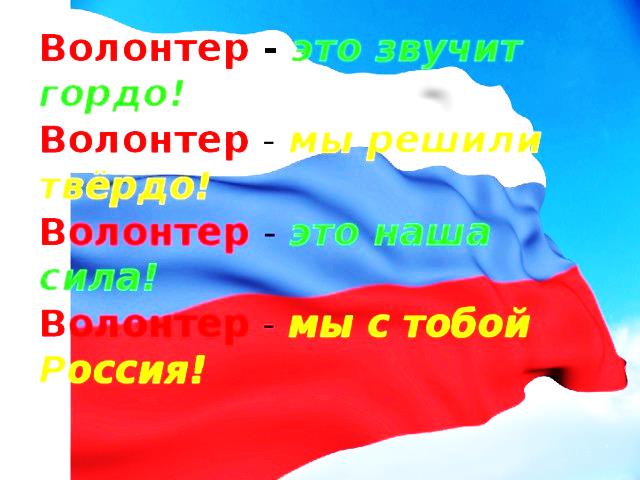 Составитель: Юркова Н.В.библиограф методико-библиографического отдела МУК «ЦБ Белгородского района»Адрес:Белгородская обл.,Белгородский р-он,С. Стрелецкое, ул. Королева, 44308511Тел./факс: 38-83-91Е-mail: biblbel2015@yandex.ruСайт: http://biblbel.ru/    МУК «Центральная районная библиотека Белгородского района»                                                                                             12+                                                                                           Я – ВОЛОНТЕР!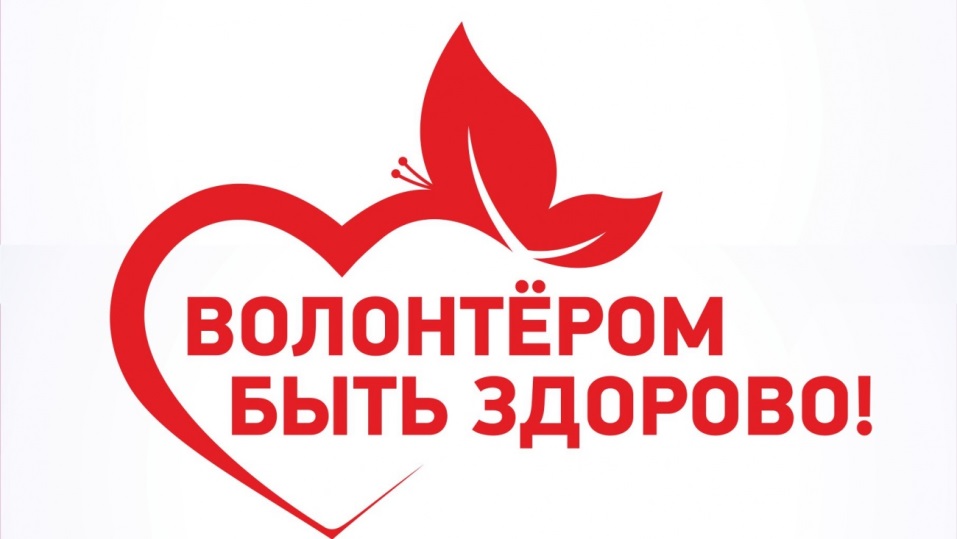 Стрелецкое20182018 год в России объявлен президентом РФ Годом добровольца и волонтера."Это будет ваш год, год всех граждан страны, чья воля, энергия, великодушие и есть главная сила России", — сказал Путин, выступая на церемонии вручения премии "Доброволец России".Волонтеры — это люди, которые  создают приюты для бездомных животных, помогают старикам в больницах и хосписах и готовы сутками искать пропавших людей. Волонтеры "Победы"   заботятся о ветеранах, ухаживают за памятниками героям Великой Отечественной. Себя они называют одной большой волонтерской семьей, потому что их объединяет общая цель — нести добро людям.Источник:  http://c-ib.ru/else/185740.html 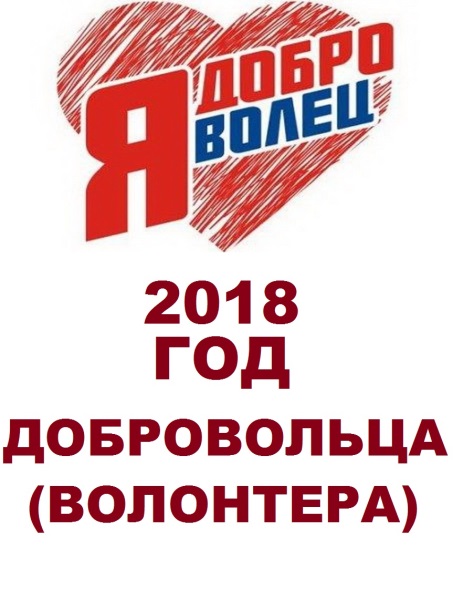 ГОД ВОЛОНТЕРАБЕЛГОРОДСКИЙ РАЦЙОН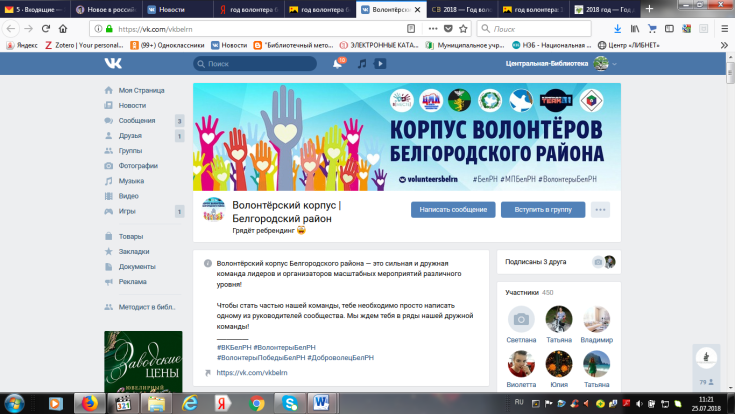 https://vk.com/vkbelrn Волонтёрский корпус Белгородского района — это сильная и дружная команда лидеров и организаторов масштабных мероприятий различного уровня!Чтобы стать частью нашей команды, тебе необходимо просто написать одному из руководителей сообщества. Мы ждем тебя в ряды нашей дружной команды! 
__________
#ВКБелРН #ВолонтерыБелРН
#ВолонтерыПобедыБелРН #ДоброволецБелРНВОЛОНТЕР МЫСЛИТ ПРАВИЛЬНОЯ поступаю с другими так, как хочу, чтобы другие поступали со мной. Я не причиняю вреда ни человеку, ни животному, ни Природе. Я отношусь с любовью и бережностью к ближним и своему родному дому – планете Земля. Я за труд на Общее Благо. Я выбираю честность, правдивость и искренность, нравственную чистоту, простоту и скромность в общественной и личной жизни. Я стремлюсь к возвышению своего сознания и позитивному мышлению. Я следую здоровому образу жизни. Я радуюсь достижениям других, как своим собственным. Я за братство всех народов. Я живу по Совести.Источник: КОДЕКС ВОЛОНТЁРА* http://fondzn.org/volunteer/code 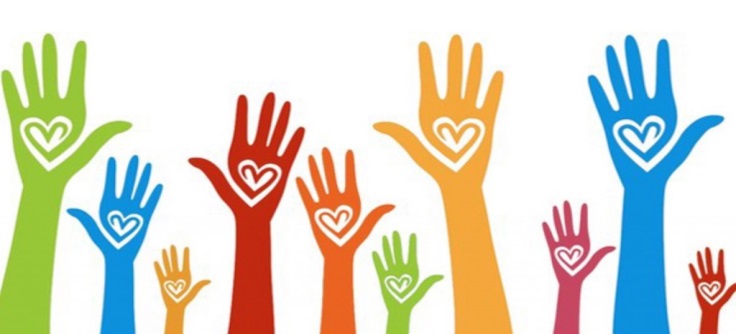 